¯ÉÊAVPÀ «ZÁgÀUÀ¼À PÀÄjvÁzÀ ªÀÄÆqsÀ£ÀA©PÉUÀ¼ÀÄEAzÀÄ £ÁªÀÅ 21£ÉÃ ±ÀvÀªÀiÁ£ÀPÉÌ PÁ°lÄÖ «eÁÕ£À, vÀAvÀæeÁÕ£À ªÀÄÄAvÁzÀ  PÉëÃvÀæUÀ¼À°è K£É¯Áè CzÀÄãvÀ ¸ÁzsÀ£ÉUÀ¼À£ÀÄß ªÀiÁqÀ¯ÁUÀÄwÛzÀÝgÀÆ EA¢UÀÆ ¸ÀªÀiÁdzÀ°è gÀÆrüUÀvÀªÁV ¨ÉÃgÀÆjgÀÄªÀ CAzsÀ £ÀA©PÉUÀ¼À£ÀÄß QvÉÆÛUÉAiÀÄÄªÀ°è «¥sÀ®gÁVzÉÝÃªÉ. ªÉÊeÁÕ¤PÀªÁV ¸ÀvÀå«®èzÀ EAvÀºÀ £ÀA©PÉUÀ¼À£ÀÄß ªÀÄÆqsÀ £ÀA©PÉUÀ¼ÀÄ JAzÀÄ PÀgÉAiÀÄÄªÀgÀÄ. EAzÀÄ EAvÀºÀ ªÀÄÆqsÀ£ÀA©PÉUÀ¼ÀÄ £ÀªÀÄä ¸ÁªÀiÁfPÀ, DyðPÀ zsÁ«ÄðPÀ ªÀÄÄAvÁzÀ PÉëÃvÀæUÀ¼À°è vÀ£Àß ªÁå¦ÛAiÀÄ£ÀÄß «¸ÀÛj¹PÉÆArgÀÄªÀÅzÀ®èzÉÃ ¯ÉÊAVPÀ «ZÁgÀUÀ¼À®Æè EAvÀºÀ ªÀÄÆqsÀ £ÀA©PÉUÀ¼ÀÄ ªÀÄ£É ªÀiÁrªÉ.¸ÁªÀiÁ£ÀåªÁV £ÀªÀÄä ¸ÀªÀiÁdzÀ°è ¯ÉÊAVPÀ ZÀlÄªÀnPÉUÀ¼ÀÄ UÀÄ¥ÀÛªÁV £ÀqÉAiÀÄÄvÀÛªÉ. F «ZÁgÀUÀ¼À §UÉÎ ªÀÄÄPÀÛªÁV ZÀað¹ vÀªÀÄVgÀÄªÀ C£ÀÄªÀiÁ£ÀUÀ¼À£ÀÄß ¤RgÀ¥Àr¹PÉÆ¼Àî®Ä §ºÀÄ¥Á®Ä ªÀÄA¢ CAdÄvÁÛgÉ. ¯ÉÊAVPÀ «ZÁgÀUÀ¼À£ÀÄß ¸ÉßÃ»vÀjAzÀ¯ÉÆÃ E®èªÉ ¯ÉÊAVPÀ D¸ÀQÛAiÀÄ£ÀÄß ¥ÀæZÉÆÃ¢¸ÀÄªÀ C£ÉÊwPÀ §gÀºÀUÀ¼À°ègÀ§ºÀÄzÁzÀ vÀ¥ÀÄà «ZÁgÀUÀ¼À£ÀÄß N¢ w½zÀÄPÉÆAqÀÄ ¥ÀÆªÁðUÀæºÀ ¦ÃrvÀgÁUÀÄvÁÛgÉ. vÀ¥ÀÄà C©ü¥ÁæAiÀÄUÀ¼À£ÉßÃ ¤dªÉAzÀÄ £ÀA© vÀªÉÆä¼ÀUÉ ¸ÉÆgÀV-PÉÆgÀV PÀÈ±ÀgÁUÀÄvÁÛgÉ. ªÀiÁ£À¹PÀ »AdjvÀPÉÆÌ¼ÀUÁV ºÀ®ªÁgÀÄ ¯ÉÊAVPÀ ¸ÀªÀÄ¸ÉåUÀ¼À£ÀÄß vÀªÀÄUÉ vÁªÉÃ ¸ÀÈ¶Ö¹PÉÆ¼ÀÄîvÁÛgÉ. ¯ÉÊAVPÀ «ZÁgÀUÀ½UÉ ¸ÀA§A¢ü¹zÀAvÉ EgÀÄªÀ ªÀÄÆqsÀ £ÀA©PÉUÀ¼É®èªÀ£ÀÆß ¥ÀnÖ ªÀiÁqÀ®Ä ¸ÁzsÀå«®è¢zÀÝgÀÆ PÉ®ªÀÅ ªÀÄÆqsÀ£ÀA©PÉUÀ¼À£ÀÄß ªÀiÁvÀæ E°è ¥Àæ¸ÁÛ¦¸À¯ÁVzÉ. F ªÀÄÆqsÀ£ÀA©PÉUÀ¼ÀÄ UÀAqÀ¸ÀjUÉ ªÀÄvÀÄÛ ºÉAUÀ¸ÀjUÉ ¸ÀA§A¢ü¹zÀªÀÅUÀ¼ÁVªÉ.¥ÀÄgÀÄµÀgÀ ¯ÉÊAVPÀvÉAiÀÄ°ègÀÄªÀ ªÀÄÆqsÀ£ÀA©PÉUÀ¼ÀÄ:1. ²±ÀßzÀ UÁvÀæPÉÌ ¸ÀA§A¢ü¹zÀ ªÀÄÆqsÀ£ÀA©PÉUÀ¼ÀÄ:¯ÉÊAVPÀªÁV ¥ÀÄgÀÄµÀgÀ°è ²±Àß, ªÀÈµÀt, «ÃAiÀÄð ºÀ¸ÀÛªÉÄÊxÀÄ£ÀPÉÌ ¸ÀA§A¢ü¹zÀ C£ÉÃPÀ ªÀÄÆqsÀ£ÀA©PÉUÀ¼ÀÄ ¨É¼ÉzÀÄ §A¢ªÉ. CªÀÅUÀ¼À£ÀÄß MAzÉÆAzÁV £ÉÆÃqÉÆÃt. UÀAqÀ¸ÀgÀ°è ²±ÀßPÉÌ ¸ÀA§A¢ü¹zÀAvÉ ºÀ®ªÁgÀÄ ªÀÄÆqsÀ£ÀA©PÉUÀ½ªÉ.  ²±ÀßªÀÅ zÀ¥Àà£ÁV, GzÀÝªÁV ªÀÄvÀÄÛ UÀnÖAiÀiÁVzÀÝ°è ªÀiÁvÀæ ¸ÀºÀd ¯ÉÊAVPÀ ¸ÀÄR ¹UÀÄvÀÛzÉ ªÀÄvÀÄÛ ºÉaÑ£À ¥ÀæªÀiÁtzÀ°è ¸ÀA¨sÉÆÃUÀ ¸ÀÄR zÉÆgÉAiÀÄÄvÀÛzÉ JA§ C©ü¥ÁæAiÀÄ«zÀÄÝ, GzÀÝªÁzÀ ªÀÄvÀÄÛ zÀ¥Àà£ÁzÀ ²±Àß«gÀÄªÀ UÀAqÀ¸ÀgÀÄ ªÀiÁvÀæ ºÉtÚ£ÀÄß ZÉ£ÁßV ¸ÀÄR¥Àr¸À§®ègÀÄ JA§ C©ü¥ÁæAiÀÄªÀÇ PÉ®ªÀgÀ°èzÉ. F C©ü¥ÁæAiÀÄUÀ¼ÀÄ ªÉÊeÁÕ¤PÀªÁV ¸ÀvÀåªÁzÀªÀÅUÀ¼À®è. ²±ÀßzÀ GzÀÝ ªÀÄvÀÄÛ zÀ¥Àà CªÀgÀªÀgÀ zÉÃºÀzÀ gÀZÀ£ÉUÀ£ÀÄUÀÄtªÁV ¤zsÁðgÀªÁUÀÄvÀÛzÉ. ¸ÀvÀå ¸ÀAUÀwAiÉÄAzÀgÉ ²±ÀßzÀ GzÀÝ ªÀÄvÀÄ UÁvÀæPÀÆÌ ®©ü¸ÀÄªÀ PÁªÀÄ ¸ÀÄRzÀ ¥ÀæªÀiÁtPÀÄÌ £ÉÃgÀ ¸ÀA§AzsÀªÀÇ E®è. ºÉAUÀ¹£À AiÉÆÃ¤UÉ ¸ÀAPÀÄavÀé ªÀÄvÀÄÛ «PÁ¸ÀUÉÆ¼ÀÄîªÀ «²µÀÖ UÀÄt«zÀÄÝ, UÀAqÀ¹£À ²±ÀßzÀ GzÀÝ ªÀÄvÀÄÛ zÀ¥ÀàPÀÌ£ÀÄUÀÄtªÁV ªÀiÁ¥ÁðqÁV ²±ÀßªÀ£ÀÄß AiÉÆÃ¤ D®AV¹PÉÆ¼ÀÄîvÀÛzÉ. DzÀÄzÀjAzÀ UÀAqÀ¸ÀgÀ ²±ÀßzÀ UÁvÀæ ªÀÄvÀÄÛ GzÀÝzÀ §UÉÎ aAw¸ÀÄªÀ CUÀvÀå«®è. EgÀÄªÀ ²±ÀßªÀ£ÀÄß ¸ÀjAiÀiÁV PÀ¯ÁvÀäPÀªÁV ¯ÉÊAVPÀ QæAiÉÄAiÀÄ°è G¥ÀAiÉÆÃV¸ÀÄªÀ «zsÁ£ÀªÀ£ÀÄß PÀ°vÀÄPÉÆ¼Àî¨ÉÃPÀÄ.2. ²±ÀßzÀ GzÉæÃPÀPÉÌ ¸ÀA§A¢ü¹zÀ ªÀÄÆqsÀ£ÀA©PÉUÀ¼ÀÄ:²±ÀßªÀÅ vÀPÀët GzÉæÃPÀUÉÆ¼Àî¨ÉÃPÀÄ ªÀÄvÀÄÛ PÀ©âtzÀ vÀÄAr£ÀAvÉ UÀqÀÄ¸ÁVgÀ¨ÉÃPÀÄ JAzÀÄ PÉ®ªÀgÀÄ C¥ÉÃQë¸ÀÄvÁÛgÉ. ²±ÀßzÀ GzÉæÃPÀªÀÅ vÀ£Àß ªÀÄ£À¹ì£À EZÉÒUÀ£ÀÄUÀÄtªÁV DUÀÄªÀAvÀºÀÄzÀ®è. ¯ÉÊAVPÀ ¥ÀæZÉÆÃzÀ£É ¸ÀÆPÀÛ ¥Àj¸ÀgÀ, DvÀAPÀ gÀ»vÀ ªÀÄ£À¸ÀÄì, ²±Àß GzÉæÃPÀUÉÆ¼Àî®Ä Cw ªÀÄÄRåªÁzÀÄªÀÅ. ²±ÀßªÀÅ MAzÀÄ ªÀiÁvÀæªÀ®è JA§ÄzÀ£ÀÄß CxÀðªÀiÁrPÉÆ¼Àî¨ÉÃPÀÄ. ªÀiÁ£ÀªÀ£À ªÀÄ£À¹ìUÀ£ÀÄUÀÄtªÁV ²±Àß PÁAiÀÄð ¤ªÀð»¸ÀÄªÀÅzÀjAzÀ ªÀÄ£À¹ì£À¯ÁèUÀÄªÀ KgÀÄ-¥ÉÃgÀÄUÀ¼ÀÄ ²±Àß GzÉæÃPÀUÉÆ¼ÀÄîªÀÅzÀgÀ ªÉÄÃ¯É CªÀ®A©vÀªÁUÀÄvÀÛzÉ JA§ÄzÀ£ÀÄß ªÀÄ£ÀUÁt¨ÉÃPÀÄ. ²±Àß ¨ÉÃPÉAzÁUÀ vÀ£ÀUÉ vÁ£ÉÃ GzÉæÃPÀUÉÆ¼Àî¨ÉÃPÀÄ JAzÀÄ C¥ÉÃQë¸ÀÄªÀÅzÀÄ vÀ¥ÀÄà, ²±Àß PÀ©âtzÀAvÉ UÀqÀÄ¸ÁVgÀ¨ÉÃPÉA§ÄzÀÄ vÀ¥ÀÄà PÀ®à£É.3. ªÀÈµÀt (©Ãd)UÀ¼À PÀÄjvÁzÀ ªÀÄÆqsÀ£ÀA©PÉUÀ¼ÀÄ:ªÀÈµÀtUÀ½UÉ ¸ÀA§A¢ü¹zÀAvÉAiÀÄÆ ºÀ®ªÁgÀÄ vÀ¥ÀÄà PÀ®à£ÉUÀ½ªÉ. ©ÃdUÀ¼ÀÄ §ºÀ¼À zÀ¥Àà£ÁVgÀ¨ÉÃPÀÄ. DzÀgÉ ¤RgÀªÁV ºÉÃ¼À¨ÉÃPÉAzÀgÉ JgÀqÀÆ ©ÃdUÀ¼ÀÄ MAzÉÃ UÁvÀæzÀ°ègÀ¨ÉÃPÀÄ. ªÀÄvÀÄÛ MAzÉÃ ¸ÀªÀÄ¸ÁÜ£ÀzÀ°ègÀ¨ÉÃPÉA§ vÀ¥ÀÄà PÀ®à£ÉUÀ½ªÉ. ©ÃdUÀ¼À UÁvÀæ ªÀÄÄRåªÁzÀÄzÀ®è. ©ÃdUÀ¼À£ÁßªÀj¹gÀÄªÀ ©ÃdaÃ®ªÀÅ DVAzÁUÉÎ »UÀÄÎªÀ  ªÀÄvÀÄÛ PÀÄUÀÄÎªÀ UÀÄtªÀ£ÀÄß ºÉÆA¢gÀÄªÀÅzÀjAzÀ ªÉÄÃ®Ä £ÉÆÃlPÉÌ ©ÃdzÀ UÁvÀæ §zÀ¯ÁzÀAvÉ PÀAqÀÄ §gÀÄvÀÛzÉAiÀiÁzÀgÀÆ ©ÃdUÀ¼ÀÄ aÃ®UÀ¼À M¼ÀVzÀÄÝ DVAzÁUÉÎ UÁvÀæzÀ°è AiÀiÁªÀ ªÀåvÁå¸ÀªÀÇ DUÀÄªÀÅ¢®è. §® ªÀÄvÀÄ JqÀ ©ÃdUÀ¼ÀÄ ¸ÀªÀÄ£ÁzÀ ¸ÁÜ£ÀzÀ°ègÀÄªÀÅ¢®è. JqÀ¨sÁUÀzÀ ©ÃdªÀÅ §®¨sÁUÀzÀ ©ÃdQÌAvÀ AiÀiÁªÁUÀ®Æ ¸Àé®à PÉ¼ÀVgÀÄvÀÛzÉ. EzÀPÁÌV PÉ®ªÀgÀÄ §ºÀ¼À DvÀAPÀ¥ÀqÀÄvÁÛgÉ. DzÀgÉ DvÀAPÀ ¥ÀqÀÄªÀ CUÀvÀå«®è. 4. «ÃAiÀÄðzÀ PÀÄjvÁzÀ ªÀÄÆqsÀ£ÀA©PÉUÀ¼ÀÄ:«ÃAiÀÄðzÀ §UÉÎ £Á£Á §UÉAiÀÄ ªÀÄÆqsÀ£ÀA©PÉUÀ½ªÉ. «ÃgÀåªÀ£ÀÄß §ºÀ¼À ±ÀQÛzÁAiÀÄPÀ zÀæªÀªÉAzÀÄ £ÀA©gÀÄªÀªÀjzÁÝgÉ. PÉ®ªÀgÀÄ MAzÀÄ vÉÆlÄÖ «ÃgÀå 40-50 vÉÆlÄÖ gÀPÀÛPÉÌ ¸ÀªÀÄ JAzÀÄ ºÉÆÃ°PÉ ªÀiÁqÀÄvÁÛgÉ. «ÃAiÀÄð¸ÀÍ®£À¢AzÀ zÉÃºÀzÀ CvÀåªÀÄÆ®åªÁzÀ zÉÊ»PÀ ±ÀQÛAiÉÄÃ ºÉÆgÀºÉÆÃUÀÄªÀÅzÀÄ JAzÀÄ £ÀA§ÄªÀªÀgÀÄ EzÁÝgÉ. PÀ£À¸ÀÄUÀ¼ÀÄ ©zÁÝUÀ DUÀÄªÀ «ÃAiÀÄð¸ÀÍ®£À (¸Àé¥Àß¸ÀÍ®£À) §ºÀ¼À PÉlÖzÀÄÝ JAzÀÄ PÉ®ªÀgÀÄ w½¢zÁÝgÉ. EªÉ®èªÀÇ vÀ¥ÀÄà PÀ®à£ÉUÀ¼ÁVzÀÄÝ F £ÀA©PÉUÀ½UÉ ªÉÊeÁÕ¤PÀ DzsÁgÀUÀ½®è JA§ÄzÀÄ ¸Á©ÃvÁVzÉ. zÉÃºÀzÀ°è GvÀàwÛAiÀiÁUÀÄªÀ ºÀ®ªÁgÀÄ gÀ¸ÀUÀ¼ÀAvÉ «ÃAiÀÄðªÀÇ MAzÀÄ gÀ¸À. «ÃAiÀiÁðtÄUÀ½UÉ DºÁgÁA±ÀUÀ¼À£ÀÄß ªÀÄvÀÄÛ zÀæªÀªÀ£ÀÄß MzÀV¸ÀÄªÀ gÀ¸À EzÁVzÀÄÝ, EzÀgÀ°è CUÉÆÃZÀgÀ ±ÀQÛ CqÀVzÉ JA§ÄzÀPÉÌ ªÉÊeÁÕ¤PÀ DzsÁgÀ«®è. 5. ºÀ¸ÀÛªÉÄÊxÀÄ£ÀzÀ PÀÄjvÁzÀ ªÀÄÆqsÀ£ÀA©PÉUÀ¼ÀÄ:ºÀ¸ÀÛªÉÄÊxÀÄ£ÀzÀ §UÉÎAiÀÄÆ ºÀ®ªÁgÀÄ vÀ¥ÀÄà PÀ®à£ÉUÀ½ªÉ. ¸ÀAUÁw ®¨sÀå«®è¢zÁÝUÀ ¯ÉÊAVPÀ ¸ÀÄRªÀ£ÀÄß MAnAiÀiÁV ¥ÀqÉAiÀÄ®Ä ¤¸ÀUÀð ¤ÃrgÀÄªÀ CvÀÄåvÀÛªÀÄªÁzÀ ªÀÄvÀÄÛ ºÁ¤PÁgÀPÀªÀ®èzÀ ¸ÀÄgÀQëvÀ ªÀiÁUÀð EzÁVzÉ. EzÀÄ ªÉÊeÁÕ¤PÀ ¸ÀvÀå. ºÀ¸ÀÛ ªÉÄÊxÀÄ£À¢AzÀ PÀ¼ÉzÀÄPÉÆ¼ÀÄîªÀ «ÃAiÀÄð¢AzÀ ªÀÄÄA¢£À zÁA¥ÀvÀå fÃªÀ£ÀzÀ°è zÉÃºÀªÀÅ ±ÀQÛ »Ã£ÀªÁUÀÄvÀÛzÉ ªÀÄvÀÄÛ ¯ÉÊAVPÀ D¸ÀQÛ PÀÄAzÀÄvÀÛzÉ JA§ÄzÀÄ vÀ¥ÀÄà PÀ®à£ÉAiÀiÁVzÉ. 6. ¸ÀA¨sÉÆÃUÀ QæAiÉÄUÉ ¸ÀA§A¢ü¹zÀ ªÀÄÆqsÀ£ÀA©PÉUÀ¼ÀÄ:UÀAqÀ¸ÀÄvÀ£À EgÀÄªÀªÀgÀÄ AiÀiÁªÀ ¸ÀAzÀ¨sÀðzÀ¯ÁèUÀ° ªÀÄvÀÄÛ AiÀiÁªÀ ªÀAiÀÄ¹ì£À¯ÁèUÀ° ¯ÉÊAVPÀ ZÀlÄªÀnPÉUÀ½UÉ ¢rüÃgï ¸À£ÀßzÀÞgÁVgÀ¨ÉÃPÀÄ JA§ C©ü¥ÁæAiÀÄªÀÇ vÀ¥ÀÄà. ªÀÄ£ÀÄµÀå ¸ÀAWÀ fÃ«AiÀiÁVzÀÄÝ §zÀÄQ£À ««zsÀ PÁAiÀÄðZÀlÄªÀnPÉUÀ¼À°è vÉÆqÀVPÉÆArzÀÄÝ, PÁªÀÄ aAvÀ£ÉAiÀÄ¯ÉèÃ ¸ÀzÁPÁ® vÉÆqÀUÀ®Ä ¸ÁzsÀå«®è. §zÀÄQ£À°è DºÁgÀ, ¤zÉæUÀ¼ÀAvÉAiÉÄÃ PÁªÀÄªÀÇ MAzÀÄ JA§ÄzÀ£ÀÄß ¥ÀæwAiÉÆ§âgÀÆ CxÀðªÀiÁrPÉÆ¼Àî¨ÉÃPÀÄ.PÁªÀÄPÉÌ ¸ÀA§A¢ü¹zÀ QæAiÉÄUÀ¼ÀÄ vÀªÀÄUÉ vÁªÉÃ ¸ÀºÀdªÁV GzÀÝªÁUÀ¨ÉÃPÉA§ C©ü¥ÁæAiÀÄªÀ£ÀÄß PÉ®ªÀgÀÄ gÀÆrü¹PÉÆArgÀÄvÁÛgÉ. d£ÀåªÁV ¸ÀºÀdªÁV §gÀÄªÀ ¯ÉÊAVPÀ QæAiÉÄ C®àªÁVzÀÄÝ, ªÀÄ£ÀÄµÀå vÀ£Àß §zÀÄQ£À°è F §UÉÎ CUÀvÀå «ZÁgÀUÀ¼À£ÀÄß ªÀÄvÀÄÛ ªÀiÁ»wUÀ¼À£ÀÄß C¨sÁå¸À ªÀiÁqÀÄªÀ ªÀÄ£ÉÆÃªÀÈwAiÀÄ£ÀÄß ¨É¼É¹PÉÆAqÀÄ «ZÁgÀªÀAvÀ£ÁV PÀæªÉÄÃt ¯ÉÊAVPÁ¸ÀQÛAiÀÄ£ÀÄß ªÀÈ¢Þ¹PÉÆ¼Àî¨ÉÃPÀÄ.vÀ£Àß ¹ÛçÃ ¸ÀAUÁwUÉ PÁªÀÄvÀÈ¦Û ¤ÃqÀÄªÀ dªÁ¨ÁÞj UÀAqÀ¹£ÀzÀÄ JA§ÄzÀÄ vÀ¥ÀÄà PÀ®à£É, PÁªÀÄQæÃqÉAiÀÄ°è UÀAqÀ¹UÉ ¥ÀæZÉÆÃzÀPÀ ªÀÄvÀÄÛ ¤ªÀðºÀuÉAiÀÄ ¥ÁvÀæ«zÀÝgÀÆ, ¸ÀAUÁwAiÀÄ ¸ÀºÀPÁgÀ¢AzÀ ªÀiÁvÀæ ¸ÀAUÁwUÀ½§âgÀÆ ¸ÀºÀd PÁªÀÄ ¸ÀÄRªÀ£ÀÄß ¥ÀqÉAiÀÄ®Ä ¸ÁzsÀåªÉA§ ¸ÀvÀåªÀ£ÀÄß CxÀð ªÀiÁrPÉÆ¼Àî¨ÉÃPÀÄ. PÁªÀÄQæÃqÉAiÀÄ°è UÀAqÀ¸ÀÄ CwAiÀÄV ¨sÁVAiÀiÁUÀÄªÀÅzÀjAzÀ CªÀ£ÀÄ vÀ£Àß UÀAqÀ¸ÀÄvÀ£À, zÉÊ»PÀ ±ÀQÛ, §Ä¢Ý±ÀQÛ ªÀÄvÀÄ fÃªÀ£À ¸ÀÆáwðAiÀÄ£ÀÄß PÀ¼ÉzÀÄPÉÆ¼ÀÄîvÁ£É JAzÀÄ ºÀ®ªÁgÀÄ ¥ÁæaÃ£À UÀæAxÀUÀ¼À°è C©ü¥Áæ¬Ä¸À¯ÁVzÉ. DzÀÄzÀjAzÀ PÁªÀÄ ZÀlÄªÀnPÉUÀ½AzÀ zÀÆgÀ«gÀ¨ÉÃPÀÄ. zÀÆgÀ«zÀÄÝ zÉÊ»PÀ, ¨Ë¢ÞPÀ ªÀÄvÀÄÛ DzsÁåwäPÀ G£ÀßwUÀ½¸À¨ÉÃPÀÄ JA§ ªÁzÀzÀ°è ªÉÊeÁÕ¤PÀ vÀ¼ÀºÀ¢ E®è. PÁªÀÄªÀÅ ªÀiÁ£ÀªÀ£À ¸ÀºÀd QæAiÉÄAiÀiÁVgÀÄvÀÛzÉ. F QæAiÉÄ¬ÄAzÁV ªÀiÁ£ÀªÀ£À ±ÀQÛ ªÀÄvÀÄÛ ®ªÀ®«PÉ PÀÄAzÀÄvÀÛzÉ JA§ÄzÀgÀ°è ºÀÄgÀÄ½®è. ¹ÛçAiÀÄgÀ°è ¯ÉÊAVPÀvÉAiÀÄ°ègÀÄªÀ ªÀÄÆqsÀ£ÀA©PÉUÀ¼ÀÄ:1. ªÀAiÀÄ¹ì£À §UÉÎ EgÀÄªÀ ªÀÄÆqsÀ£ÀA©PÉUÀ¼ÀÄ:¹ÛçÃAiÀÄjUÉ ¸ÀA§A¢ü¹zÀAvÉAiÀÄÆ ºÀ®ªÁgÀÄ ªÀÄÆqsÀ £ÀA©PÉUÀ½ªÉ. ºÀ¢-ºÀjAiÀÄzÀ ªÀAiÀÄ¹ì£À°è ºÉtÄÚ ¯ÉÊAVPÀ ZÀlÄªÀnPÉUÉ ¸ÀÆPÀÛ ªÀÄvÀÄÛ ºÉaÑ£À PÁªÀÄ ¸ÀÄRªÀ£ÀÄß ¤ÃqÀÄvÁÛ¼ÉAzÀÄ C©ü¥Áæ¬Ä¸À¯ÁVzÉ. EzÀgÀ°è ºÀÄgÀÄ½®è. ºÉtÄÚ J¯Áè ªÀAiÀÄ¹ì£À°èAiÀÄÆ PÁªÀÄQæAiÉÄUÉ ¸ÀªÀÄªÁV ¥ÀæwQæ¬Ä¸ÀÄvÁÛ¼É. PÁªÀÄQæÃqÉAiÀÄ°è ªÀAiÀÄ¸ÁìzÀAvÉ¯Áè C£ÀÄ¨sÀªÀ ºÉZÁÑUÀÄªÀÅzÀjAzÀ ªÀAiÀÄ¸ÀÌ¼ÁzÀ ¹ÛçÃAiÀÄÄ PÁªÀÄQæÃqÉUÉ ºÉZÀÄÑ ¸ÀºÀPÁj ªÀÄvÀÄÛ ¦æAiÀÄªÁV ¸ÀàA¢¸ÀÄvÁÛ¼É. ºÉtÂÚ£À zÉÊ»PÀ DPÀµÀðuÉ ªÀÄvÀÄÛ  GqÀÄ¥ÀÄ PÁªÀiÁ¸ÀQÛ PÉgÀ½¸À®Ä Cw ªÀÄÄRå JAzÀÄ ªÁåSÁå¤¸ÀÄªÀªÀgÀÄ EzÁÝgÉ. ©½ ªÀÄvÀÄÛ PÀAzÀÄ §tÚzÀ ºÉtÄÚ ¯ÉÊAVPÀªÁV ºÉZÀÄÑ DPÀµÀðtÂÃAiÀÄ. ºÁUÉAiÉÄÃ PÀ¥ÀÄà §tÚzÀ ºÉtÄÚUÀ¼ÀÄ CµÀÄÖ DPÀ¶ðtÂÃAiÀÄ¼À®è JA§ PÀ®à£ÉAiÀÄÆ EzÉ. ºÉtÄÚ UÀAqÀÄUÀ½§âgÀ £ÀqÀÄ«£À ¦æÃw, «±Áé¸À, £ÀqÀªÀ½PÉ ªÀÄvÀÄÛ §zÀÞvÉUÀ¼ÀÄ ¯ÉÊAVPÁµÀðuÉAiÀÄ°è ºÉZÀÄÑ ¥Àæ¨sÁªÀ ©ÃgÀÄvÀÛªÉAiÉÄÃ ºÉÆgÀvÀÄ §tÚ ªÀÄvÀÄÛ gÀÆ¥ÀUÀ¼À®è.2. ¸ÀÛ£ÀUÀ¼À PÀÄjvÁzÀ ªÀÄÆqsÀ £ÀA©PÉUÀ¼ÀÄ:¸ÀÛ£ÀUÀ¼À UÁvÀæ ªÀÄvÀÄÛ DPÁgÀzÀ §UÉÎAiÀÄÆ PÉ®ªÀgÀÄ ºÀ®ªÁgÀÄ vÀ¥ÀÄà PÀ®à£É gÀÆrü¹PÉÆArzÁÝgÉ. zÀ¥Àà£ÁzÀ, UÀnÖAiÀiÁzÀ ¸ÀÛ£ÀUÀ¼ÀÄ ¯ÉÊAVPÁ¸ÀQÛAiÀÄ£ÀÄß PÉgÀ°¸ÀÄvÀÛªÉ JA§ C©ü¥ÁæAiÀÄ«zÉ. EzÀÄ vÀ¥ÀÄà. ¸ÀÛ£ÀUÀ¼ÀÄ JµÉÖÃ ¸ÀtÚªÀÅUÀ¼ÁVzÀÝgÀÆ CªÀÅUÀ¼À ¸Àà±Àð¢AzÀ ºÉtÂÚ£À ¯ÉÊAVPÁ¸ÀQÛ PÉgÀ¼ÀÄvÀÛzÉ ¸ÀÛ£ÀUÀ¼À DPÁgÀ ªÀÄvÀÄvÀ UÁvÀæUÀ¼ÀÄ ªÀÄÄRåªÀ®è. DzÀgÉ vÀÄ¸ÀÄ zÀ¥Àà£ÁzÀ ¸ÀÛ£ÀUÀ¼ÀÄ UÀAqÀ¹£À ¯ÉÊAVPÁ¸ÀQÛAiÀÄ£ÀÄß PÉgÀ½¸ÀÄvÀÛªÉ. CªÀÅUÀ¼À£ÀÄß UÀAqÀ¸ÀÄ, ¯ÉÊAVPÀ QæÃqÉAiÀÄ°è ¥ÀæZÉÆÃ¢¸ÀÄªÀ PÀ¯ÁvÀäPÀ QæAiÉÄ Cw ªÀÄÄRå.ºÉtÄÚ ¯ÉÊAVPÀªÁV §ºÀÄ ¨ÉÃUÀ ¥ÀæZÉÆÃzÀ£ÉUÉÆ¼ÀÄîvÁÛ¼É. ªÀÄvÀÄÛ PÁªÀÄPÁÌV AiÀiÁªÁUÀ®Æ ºÁvÉÆgÉAiÀÄÄvÁÛ¼É. JA§ PÀ®à£É EzÉ. EzÀÄ vÀ¥À¥ÀÄ, ¯ÉÊAVPÀªÁV ºÉtÄÚ ¤zsÁ£ÀªÁV ¥ÀæZÉÆÃzÀ£ÉUÉÆ¼ÀÄîvÁÛ¼É ªÀÄvÀÄÛ UÀAqÀ¹£ÀAvÉ ºÉtÆÚ ¸ÀºÀ vÀ£Àß ªÀiÁ£À¹PÀ ¹ÜwUÀ£ÀÄUÀÄtªÁV PÁªÀiÁ¥ÉÃPÉë §AiÀÄ¸ÀÄvÁÛ¼É. 3. ¯ÉÊAVPÀ ¥ÀæZÉÆÃzÀ£É PÀÄjvÁzÀ ªÀÄÆqsÀ£ÀA©PÉUÀ¼ÀÄ:ºÉAUÀ¸ÀÄ zÀ¥Àà£ÁzÀ ²±ÀßªÀ£ÀÄß C¥ÉÃQë¸ÀÄvÁÛgÉ. PÁªÀÄzÀ «ZÁgÀzÀ §UÉÎ ªÀÄ£À¹ì£À°è C¥ÉÃPÉë EzÀÝgÀÆ £ÀPÁgÁvÀäPÀªÁV ¥ÀæwQæ¬Ä¸ÀÄvÁÛ¼É JA§ÄzÀÄ £ÀA©PÉ EzÉ. EzÀÄ ¸ÀºÀd vÀ¥ÀÄà. ºÉtÂÚUÉ UÀAqÀ¹£À ²±ÀßzÀ DPÁgÀQÌAvÀ CªÀgÀ ¦æÃw «±Áé¸À ªÀÄvÀÄÛ CªÀ¼À §UÉÎ CªÀ¤VgÀÄªÀ £ÀA©PÉ, EªÀÅ ºÉaÑ£À PÁªÀÄ ¸ÀAvÀÈ¦ÛAiÀÄ£ÀÄßAlÄªÀiÁqÀÄvÀÛªÉ. 4. ªÀÄÄnÖ£À ¸ÀªÀÄAiÀÄzÀ ¸ÀA¨sÉÆÃUÀzÀ §UÉÎ ªÀÄÆqsÀ£ÀA©PÉUÀ¼ÀÄ::ªÀÄÄnÖ£À ¸ÀªÀÄAiÀÄzÀ°è ¸ÀA¨sÉÆÃUÀ ºÁ¤PÁgÀPÀªÉA§ C©ü¥ÁæAiÀÄ«zÉ. EzÀÆ ¸ÀºÀ vÀ¥ÀÄà. ªÀÄÄnÖ£À CªÀ¢üAiÀÄÄ §ºÀ¼À ¸ÀÄgÀQëvÀ CªÀ¢üAiÀÄVzÀÄÝ F CªÀ¢üAiÀÄ°è ¸ÀA¨sÉÆÃUÀ ªÀiÁqÀ®Ä AiÀiÁªÀ ¨ÁzsÉAiÀÄÆ E®è. F CªÀ¢üAiÀÄ ¸ÀA¨sÉÆÃUÀ¢AzÀ ªÀÄPÀÌ¼ÁUÀÄªÀÅ¢®è.DzÀgÉ F ªÀÄÄnÖ£À ¸ÀªÀÄAiÀÄzÀ PÁªÀÄzÀ §UÉÎ PÉ®ªÀgÀÄ C¸ÀºÀå ªÀÄ£ÉÆÃ¨sÁªÀªÀ£ÀÄß ¥ÀæZÁgÀ ªÀiÁqÀÄvÁÛgÉ.5. ¸ÀªÀiÁdzÀ°è ªÀAiÀÄ¸ÁìzÀ £ÀAvÀgÀzÀ ¯ÉÊAVPÀvÉ §UÉÎ EgÀÄªÀ ªÀÄÆqsÀ £ÀA©PÉUÀ¼ÀÄ:PÁªÀÄQæÃqÉUÀ¼ÀÄ C¸ÀºÀåªÁzÀÄªÀÅ. CªÀÅUÀ¼À£ÀÄß UË¥ÀåªÁV C£ÀÄ¨sÀ«¸À¯ÉÃ¨ÉÃPÀÄ. ªÀÄvÀÄÛ ªÀAiÀÄ¸ÀÌgÀÄ ªÀiÁvÀæ C£ÀÄ¨sÀ«¸À¨ÉÃPÀÄ. ªÀAiÀÄ¸ÁìzÀ £ÀAvÀgÀ PÁªÀÄzÀ ZÀlÄªÀnPÉUÀ¼À£ÀÄß ªÀiÁqÀ¨ÁgÀzÀÄ. EzÉÃ ªÉÆzÀ®zÀ C©ü¥ÁæAiÀÄUÀ¼À£ÀÄß gÀÆrü¹PÉÆ¼ÀÄîvÁÛgÉ. PÁªÀÄ MAzÀÄ ¥À«vÀæªÁzÀ QæAiÉÄ. EzÀgÀ §UÉÎ C¸ÀºÀå ¥ÀqÀzÉÃ EzÀgÀ ªÉÊeÁÕ¤PÀ CUÀvÀåvÉAiÀÄ£ÀÄß ªÀÄÄPÀÛªÁV ZÀað¹ CxÀð ªÀiÁrPÉÆAqÀÄ CzÀgÀ ¥Àj¥ÀÆtð ¸ÀÄRªÀ£ÀÄß ¥ÀæwAiÉÆ§âgÀÆ CªÀgÀªÀgÀ C¥ÉÃPÉëUÀ£ÀÄUÀÄtªÁV C£ÀÄ¨sÀ«¸À¨ÉÃPÉA§ÄzÀÄ ¤¸ÀUÀðzÀ ¤AiÀÄªÀÄªÁVzÉ. PÁªÀÄ¸ÀÄRªÉAzÀgÉ ¸ÀA¨sÉÆÃUÀ JA§ PÀ®à£É¬ÄzÉ. ¸ÀA¨sÉÆÃUÀ ªÀiÁrzÀgÉ ªÀiÁvÀæ ‘PÁªÀÄ’ ªÀ£ÀÄß ¥ÀÆtðªÁV C£ÀÄ¨sÀ«¹zÀAvÉ ªÀÄvÀÄÛ ¸ÀA¨sÉÆÃUÀzÀ PÁªÀÄ¸ÀÄRzÀ CAwªÀÄ QæAiÉÄ JA§ C©ü¥ÁæAiÀÄ«zÉ. EzÀÄ vÀ¥ÀÄà, ¸ÀA¨sÉÆÃUÀ PÁªÀÄQæÃqÉAiÀÄ°è MAzÀÄ ¨sÁUÀ. ¸ÀA¨sÉÆÃUÀ«®è¢zÀÝgÀÆ E¤ßvÀgÀ ¯ÉÊAVPÀ ZÀlÄªÀnPÉUÀ½AzÀ PÁªÀÄ¸ÀÄRªÀ£ÀÄß ¥ÀqÉAiÀÄ®Ä ¸ÁzsÀå. ¸ÀAUÁwUÀ½§âgÀ ªÀÄzsÀÄgÀ ¸ÀAªÁzÀ, D°AUÀ£À, ¸Àà±Àð, ZÀÄA§£À EvÁå¢ ZÀlÄªÀnPÉUÀ¼ÀÆ ¸ÀºÀ PÁªÀÄ¸ÀÄRªÀ£ÀÄß ¤ÃqÀÄvÀÛªÉ. F ªÀÄ£ÉÆÃªÀÈwÛAiÀÄ£ÀÄß ¨É¼É¹PÉÆ¼Àî¨ÉÃPÀÄ.C£ÉÃPÀgÀÄ PÁªÀÄ¸ÀÄRzÀ §UÉÎ vÀ¥ÀÄà PÀ®à£ÉUÀ¼À£ÀÄß gÀÆrü¹PÉÆAqÀÄ ªÀÄ£À¹ì£À CAvÀgÁ¼ÀzÀ°è vÀ¼ÀªÀÄ¼ÀUÉÆAqÀÄ ªÀiÁ£À¹PÀªÁV zÀÄ§ð®gÁUÀÄvÁÛgÉ. EzÀjAzÀ PÁªÀiÁ¸ÀQÛAiÀÄÄ PÀÄA¢ ºÀ®ªÁgÀÄ ¯ÉÊAVPÀ ¸ÀªÀÄ¸ÉåUÀ½UÉ UÀÄjAiÀiÁUÀÄvÁÛgÉ. DzÀÄzÀjAzÀ ¯ÉÊAVPÀ «ZÁgÀUÀ½UÉ ¸ÀA§A¢ü¹zÀAvÉ J¯Áè ªÉÊeÁÕ¤PÀ ¸ÀvÀå ¸ÀAUÀw w½zÀÄPÉÆ¼ÀÄîªÀÅzÀjAzÀ vÀ¥ÀÄà PÀ®à£ÉUÀ¼ÀÄAmÁUÀ§ºÀÄzÀzÀ ªÀÄ£ÉÆÃzË§ð®åªÀ£ÀÄß vÀqÉUÀlÖ®Ä ºÁUÀÆ ¸ÀºÀd ¯ÉÊAVPÀ ¸ÀÄRªÀ£ÀÄß C£ÀÄ¨sÀ«¸À®Ä ¸ÁzsÀåªÁUÀÄvÀÛzÉ. zsÀªÀÄðUÀæAxÀUÀ¼À°è ¯ÉÊAVPÀvÉ §UÉÎ EgÀÄªÀ ªÀÄÆqsÀ£ÀA©PÉUÀ¼ÀÄ.¯ÉÊAVPÀ ZÀlÄªÀnPÉUÀÆ, DAiÀÄ¹ìUÀÆ ¸ÀA§AzsÀªÀ£ÀÄß £ÀªÀÄä zsÀªÀÄðUÀæAxÀUÀ¼À°è PÀ°à¸À¯ÁVzÉ. ¯ÉÊAVPÀ ZÀlÄªÀnPÉUÀ½AzÀ zÉÃºÀzÀ ±ÀQÛ £Á±ÀªÁV zÉÃºÀzÀ DAiÀÄ¸ÀÄì PÀÄAzÀÄvÀÛzÉ JAzÀÄ C©ü¥Áæ¬Ä¸À¯ÁVzÉ. ¯ÉÊAVPÀ ZÀlÄªÀnPÉUÀ½UÉ zÉÊ»PÀ ±ÀQÛ ªÀåAiÀÄªÁUÀÄvÀÛzÉAiÀiÁzÀgÀÆ, F ±ÀQÛAiÀÄ ªÀåAiÀÄ¢AzÀ zÉÃºÀ ¤±ÀåQÛAiÀiÁUÀÄvÀÛzÉ ªÀÄvÀÄÛ DAiÀÄ¸ÀÄì PÀÄUÀÄÎvÀÛzÉ JA§ C©ü¥ÁæAiÀÄUÀ¼ÀÄ ªÉÊeÁÕ¤PÀªÁV ¹éÃPÁgÁºÀðªÀ®è. §æºÀäZÀAiÀÄðªÀ£ÀÄß ¤RgÀªÁV ¥Á°¸ÀÄªÀ ªÀÄoÁ¢üÃ±ÀgÀÄ, zsÀªÀÄðUÀÄgÀÄUÀ¼ÀÄ, PÁªÀÄ¸ÀÄRªÀ£ÀÄß C£ÀÄ¨sÀ«¸À¢zÀÝgÀÆ DgÉÆÃUÀåPÀgÀªÁV ¢ÃWÀð DAiÀÄ¸ÀÄì¼ÀîªÀgÁVgÀÄvÁÛgÉ. PÁªÀÄ¸ÀÄR zÉÃºÀPÉÌ C¤ªÁAiÀÄðªÉÃ DVzÀÝ°è EªÀgÀÄUÀ¼ÀÄ DgÉÆÃUÀåªÀAvÀgÁVgÀ®Ä ºÉÃUÉ ¸ÁzsÀå? JA§ ¥Àæ±Éß GzÀã«¸ÀÄvÀÛzÉ. DzsÁåwäPÀ ±ÀQÛAiÀÄ£ÀÄß gÀÆrü¹PÉÆArgÀÄªÀ EªÀgÀÄUÀ¼ÀÄ DzsÁåvÀä PÁªÀÄªÀ£ÀÄß gÀÆrüªÀiÁrPÉÆArgÀÄªÀÅzÀjAzÀ ªÀÄvÀÄÛ ²±Àß GzÉæÃPÀ, «ÃAiÀÄð¸ÀÍ®£À EªÀÅUÀ¼ÀÄ EªÀgÀÄUÀ¼À®Æè GAmÁV PÁªÀÄ¸ÀÄRªÀ£ÀÄß C£ÀÄ¨sÀ«¸ÀÄªÀÅzÀjAzÀ zÉÃºÀzÀ ªÉÄÃ¯É C£ÁgÉÆÃUÀåzÀ ¥ÀjuÁªÀÄ ©ÃgÀÄªÀÅ¢®è JAzÀÄ ºÉÃ¼À¯ÁVzÉ. »ÃUÉ ¹Ûç ªÀÄvÀÄÛ ¥ÀÄgÀÄµÀgÀÄ ªÀÄ£É ªÀiÁrgÀÄªÀ F ªÀÄÆqsÀ £ÀA©PÉUÀ¼ÀÄ ¯ÉÊAVPÀ zË§ð®åUÀ½UÉ PÁgÀtªÁUÀÄªÀÅzÀ®èzÉÃ zÁA¥ÀvÀå fÃªÀ£ÀzÀ®Æè vÀ£Àß PÉlÖ ¥ÀjuÁªÀÄ ©ÃgÀÄvÀÛzÉ. DzÀÝjAzÀ ¯ÉÊAVPÀvÉ §UÉÎ ªÉÊeÁÕ¤PÀªÁV CjvÀÄ ªÀÄÆqsÀ£ÀA©PÉUÀ½AzÀ ºÉÆgÀ§AzÀ°è JµÉÆÖÃ ¯ÉÊAVPÀ zË§ð®åUÀ¼ÀÄ ªÀÄgÉAiÀiÁV GvÀÛªÀÄ zÁA¥ÀvÀå fÃªÀ£À ºÉÆAzÀ®Ä £ÉgÀªÁUÀÄvÁÛgÉ.             * * * * *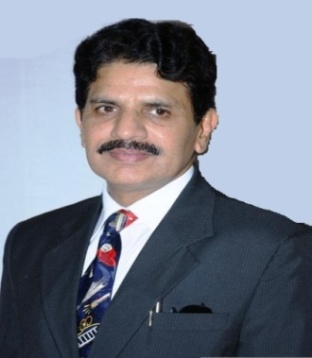 qÁ.¹.±ÀgÀvï PÀÄªÀiÁgïJA.©.©.J¸ï., JA.J¸ï., ¦JZï.rSÁåvÀ UÀ¨sÀðzsÁgÀuÁ vÀdÕªÉÊzÀågÀÄ ªÀÄvÀÄÛ ¤zÉÃð±ÀPÀgÀÄªÉÄrªÉÃªï UÀ¨sÀðzsÁgÀuÁ ªÀÄvÀÄÛ ¸ÀA±ÉÆÃzsÀ£Á D¸ÀàvÉæ¹n JPïì-gÉÃ PÁA¥ÉèPïì, ¸ÀAiÀiÁåf gÁªï gÀ¸ÉÛ    ªÉÄÊ¸ÀÆgÀÄ-570021                                                                         zÀÆ.0821-2444441, 3265002